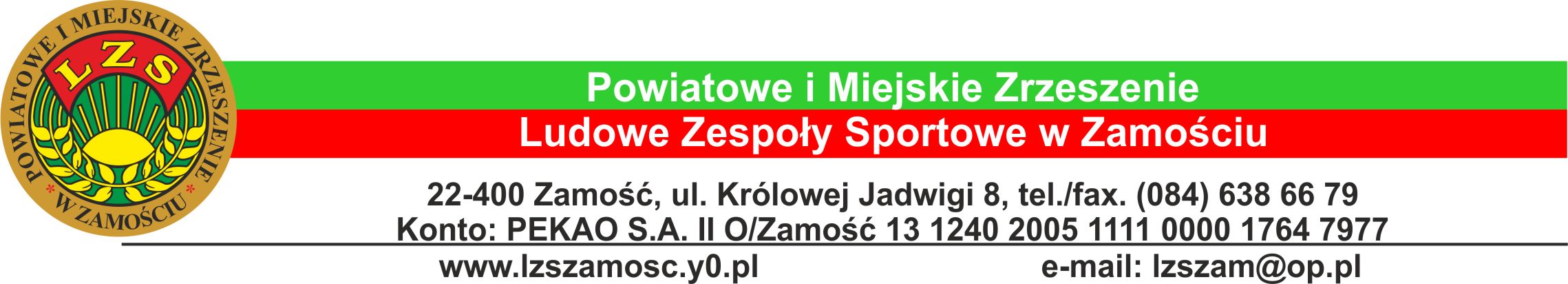 ZAMOJSKA LIGA LUDOWYCH ZESPOŁÓW SPORTOWYCH  PIŁKA SIATKOWA KOBIETKOLEJKA IPAUZA – UKS „ATOMIC” ZAMOŚĆ KOLEJKA II20 grudnia  (NIEDZIELA)MIEJSCE – SP SitaniecZAMOJSKA LIGA  LUDOWYCH ZESPOŁÓW SPORTOWYCH PIŁKA SIATKOWA MĘŻCZYZNKOLEJKA IPauza - STRAŻACY ZAMOŚĆKOLEJKA II20 grudnia  (NIEDZIELA)MIEJSCE – SP SitaniecPauza - 3 BATALION ZAMOŚĆMIEJSCENAZWA DRUŻYNAILOŚĆ MECZYPUNKTYSETYMAŁE PUNKTY1KU AZS UCZELNIA PAŃSTWOWA W ZAMOŚCIU132/050/322REPREZENTACJA GMINY ADAMÓW100/232/503KS „AZYMUT”  GMINA ZAMOŚĆ I4KS „AZYMUT”  GMINA ZAMOŚĆ II5UKS „ATOMIC” ZAMOŚĆKS „AZYMUT”  GMINA ZAMOŚĆ IKS „AZYMUT”  GMINA ZAMOŚĆ IIPrzełożony KU AZS UCZELNIA PAŃSTWOWA W ZAMOŚCIUREPREZENTACJA GMINY ADAMÓW2-025-14,25-189.00UKS „ATOMIC” ZAMOŚĆKS „AZYMUT”  GMINA ZAMOŚĆ I9.45REPREZENTACJA GMINY ADAMÓWKS „AZYMUT”  GMINA ZAMOŚĆ II10.30KU AZS UCZELNIA PAŃSTWOWA W ZAMOŚCIUUKS „ATOMIC” ZAMOŚĆMIEJSCENAZWA DRUŻYNAILOŚĆ  MECZYPUNKTYSETYMAŁE PUNKTY1UKS „SKORPION” ZAMOŚĆ132/050/342GMINA GRABOWIEC132/050/363KS „MOTO PARTNER” ZAMOŚĆ122/159/584VOLLEYBEER111/258/595REPREZENTACJA GMINY ADAMÓW100/236/5063 BATALION ZMECHANIZOWANY ZAMOŚĆ100/234/507STRAŻACY ZAMOŚĆREPREZENTACJA GMINY ADAMÓWGMINA GRABOWIEC0-217-25,19-25KS „MOTO PARTNER” ZAMOŚĆVOLLEYBEER2-125-21,19-25,15-123 BATALION ZAMOŚĆUKS „SKORPION” ZAMOŚĆ0-219-25,15-2511.15KS „MOTO PARTNER” ZAMOŚĆVOLLEYBEER12.00GMINA GRABOWIECUKS „SKORPION” ZAMOŚĆ12.45REPREZENTACJA GMINY ADAMÓWSTRAŻACY ZAMOŚĆ